台北和平基督長老教會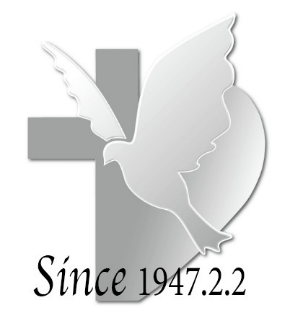 【跟隨基督，同行天路】主日禮拜程序【講道大綱】一、	前言：成人關懷主日的反思-寫自己的故人略歷。二、	本文：詩篇七一篇-老年人的禱告。 （一）	【 5- 9節】上帝是詩人自幼到老，一生倚靠的主。  （二）	【17-18節】詩人內心最大的盼望-將上帝的能力指示給下一代。（三）	雅各、約書亞、彼得年老的心願三、	思考：(一)	你是否還有什麼「未竟事宜」呢？自己想要完成仍未完成的心願(二)	你的內心是否仍有「毋甘願」的心志呢？(三)	未來十年 2024-2033我們這一代的和平人                                 要為和平教會留下什麼？四、	結論：震撼世界的一塊墓碑碑文。【本週樂活讀經進度】【重要事工消息】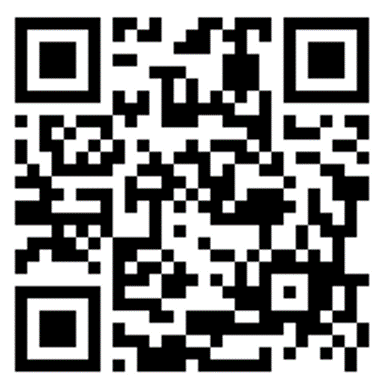 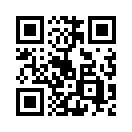 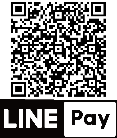 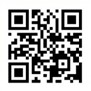 代表本主日有聚會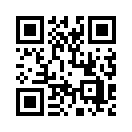 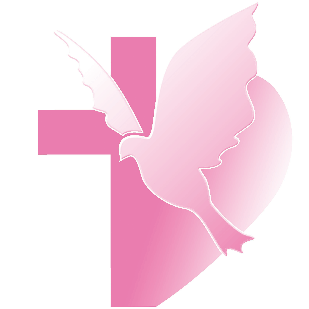 前言---行善得善功？小時候，父輩們會這麼教育或是鼓勵我們｢著要認真、打拼，如此，才會有好的將來(愛拚會贏！)」。不過，我們會發現不能拿這觀念套用在基督的十架恩典上，這不禁讓我想到一部電影：「路德傳」。從一部影片「路德傳」說起    這部電影是在上｢成人主日學」，介紹與馬丁路德有關的聖詩時，學員推薦一定要看的電影。看電影的時，你會感覺這位馬丁路德有點神經兮兮的，他對罪惡十分敏感，甚至要透過大聲喊話來對抗心中的猶疑、驚惶。    正因為他是一個心思敏感、細膩的人，從小就在教會的教導中知道，每一個人都是罪人！他知道自己也是一個在上帝面前不公義、不聖潔、道德不完全的人。就算是信耶穌基督了，他還是得努力保守自己不犯罪，才能過著與耶穌一樣聖潔無罪的生活。如此一來才能得到上帝賞賜的救恩。不過，他也驚覺到靠自己的努力成為義人是多麼艱難啊！    影片中，我們看到路德面對暴風雨侵襲、同伴因而死去、他的性命也受到威脅的路德來講，面對上帝和面對死亡，都是非常恐怖的！問題出在哪裡？路德的問題    經過暴風雨的事件後，路德違背老父親要他成為律師的期待，去到修道院。他在修道中不斷刻苦操練，比其他修士更努力禁食，盡其可能減少睡眠的時間，好用來讀聖經、禱告默想。他希望藉此讓自己得到真正的平安與得救的確據，不再讓良心有機會指責他犯下過犯了。    然而，事與願違。他越是操練，就越發現自己是一個驕傲、自義、敗壞、污穢和軟弱的人。他無助地體會到良心就像上帝放在他心中的獵狗，無時無刻不在他心中搜尋他犯罪的證據，就算進了修道院，路德的心靈仍舊被罪惡綑綁，沒有得著釋放和自由。當代教會的問題    首先，要知道，保羅寫給教會的每一封信，都是為了處理在教會中間發生的問題，加拉太書也不例外。我們看見加拉太書中的保羅，是一個非常激動的保羅。為何這麼說呢？綜觀保羅寫任何一封書信都是先介紹他自己，然後問安、把頌贊、 榮耀歸給神，最後一定還要找到對方蒙恩的地方，為他們感謝神。但是這次他跳過他的習慣，很快地切入主題，在1：6，他說：｢我很驚訝你們這麼快就離開那位藉着基督之恩呼召你們的上帝，而去隨從別的福音(和合修)」    在加拉太教會到底是發生什麼事了？又是什麼樣｢別的福音」呢？原來是有一些從耶路撒冷來的猶太基督徒，他們當中有人屬法利賽派的成員。這些人來到加拉太之後，跟加拉太教會信徒說，外邦基督徒若想要得到如同亞伯拉罕所得到的｢上帝應允」，就必須行割禮和遵行舊約的律法。也就是｢用自己的能力遵行摩西的法律(行割禮)，以己力來過聖潔的生活」。因此，保羅才會用這麼沉重的話譴責加拉太信徒：｢(3：1)加拉太人哪，耶穌基督釘十字架，已經活現在你們眼前，誰又迷惑了你們呢？」保羅的論證(3：6-14)引用創世記15：6「亞伯蘭信上主，上主就認他為義人。」    保羅引用亞伯拉罕的例來解釋福音的真意義，可能是因為他的對手也使用創世記中有關亞伯拉罕的記載(參考創17：1-8)，因而要求加拉太教會信徒受割禮。    保羅在此引用創世記第15章6節的目的，是要讓那些主張信耶穌基督必須先受割禮的猶太人基督徒知道：亞伯拉罕並不是因著他有甚麼特殊的好行為，而讓上帝認他為義人，並不是！    從創世記第12章開始看到第25章，我們會知道上帝呼召亞伯拉罕出哈蘭的日子開始，直到過世的一生，就會發現並不是亞伯拉罕有甚麼好行為，值得上帝「認他為義人」。亞伯拉罕和我們一樣，常常懷疑上帝的應許，用自己認為比較快的方式來處理他的問題。比如上帝應許他會有後裔，但他一等、再等，等到最後他竟然接受妻子莎拉的意見，與婢女夏甲同房，生出以實瑪利；甚至也聽從莎拉的話，決定將以實瑪利驅逐離開他的家族。類似這樣的態度，都在說明亞伯拉罕並沒有甚麼好，純粹是因為上帝對他揀選的愛，只是這個緣故。    請注意喔，當上帝認為亞伯拉罕是個「義人」的時候，還沒有要他將獨生的兒子以撒獻在祭壇上。因此，上帝認為亞伯拉罕是「義人」，惟一的原因在於：上帝揀選他，而他用行動—走出哈蘭—表示順服上帝的揀選。律法主義的弊端(3：10)    ｢不堅守遵行這律法之話的，必受詛咒！眾百姓要說：阿們！」這句話出自申命記第27章26節。意思是：不遵守上帝法律和教訓的，要受上帝詛咒。」也可以說，律法主義」的人其實是挑戰上帝的，他們認為不靠上帝的恩典，單靠自己也能遵行律法，換取稱義的宣判。    人的問題不是不懂法律，也不是不遵行法律，是無法自然而然地將法律落實行出來。因為法律不能改變人的心，惟有靠主耶穌復活的救恩，人才能打破這樣的困境。要知道基督已為我們承擔詛咒(3：13-14)｢基督已經為我們承擔詛咒，藉此救贖我們脫離了法律的詛咒；因為聖經上說：『凡被掛在木頭上的人都受上帝詛咒。』基督這樣做的目的是要使外邦人藉著基督耶穌獲得上帝應許給亞伯拉罕的福澤；這樣，我們能藉著信而領受上帝所應許的聖靈。」(現中)    在此，保羅所強調的就是耶穌基督在十字架上的救贖恩典。因為耶穌基督就是那位「被掛在木頭上」的人，當他被釘在十字架上的時候，曾大聲呼喊：「我的上帝，我的上帝，你為什麼離棄我？」（可15：34），這是因為耶穌背負著人的重罪而感受到生命的孤獨、無奈？豈不是體驗到自己就像被上帝拋棄的人一般？    保羅藉著這句話要說明一件事：惟一能使我們脫離｢法律所帶來生命束縛」的，只能是耶穌基督，正是因為他在十字架上所帶來的救贖恩典所致。信仰的基本態度：順服上帝，回應呼召。    保羅認為信仰的基本根基：順服上帝的愛和呼召—上帝的愛在耶穌基督裡顯明出來，並呼召人回到祂的慈愛裡。    我們回顧保羅在大馬士革的經驗，就會知道保羅強調「一個人之所以被上帝看為「義人」，完全是上帝的恩典，不是因個人有甚麼美好的德行，是他自己的親身經歷。    成為基督徒之前的保羅，用殘忍的手段捕獵基督徒(不分男女老幼)，照人的標準看，尤其依照當代基督徒的標準來看，他根本不配當基督徒，而是應被基督徒判處「死刑」的人。但是，因為上帝愛他、揀選他，使他得到特別的恩典，能在前往大馬士革途中遇見受他逼迫的耶穌基督，親自呼召他成為傳福音的「使徒」。然後，保羅順服上帝、回應呼召。他將自己的經驗來對應亞伯拉罕的故事，以此說明一個人之所以被上帝看為「義人」，完全是上帝的恩典，不是因個人有甚麼美好的德行。現代情境的另一種福音成功神學-----為主贏得七座山頭？    2009年開始，有一句相當夯的福音標語─｢為主轉化(或｢贏得」)七座山頭」，意思是：當基督徒在娛樂、商界、宗教、媒體、教育、家庭、政府等七個｢山頭」興起，發揮影響力甚至是成為山頭的領袖，就可以改變社會。其中最廣為人知的倡議者是彼得‧魏格納博士(C. Peter Wagner)。    他引用了路17：21｢...『看哪，在這裏！』或說：『在那裏！』因為上帝的國就在你們心裏( 「心裏」或譯「中間」)。」意思是：當｢耶穌是佔領這些山頭之人的主」時，上帝國就會臨到了。    乍聽之下似乎非常有道理，但是當我們把眼光放到路加福音17：20耶穌說：「上帝的國來到，不是眼睛看得見的」，就會覺得耶穌所說的話與彼得‧魏格納博士的｢佔領七座山以轉化社會」理論，似乎有矛盾之處。    我個人的反省是：這個運動有｢進行基督化的社會改革」行｢基督徒掌管世界的野心」之嫌。就算沒有後者的野心，個人還是覺得，如果社會轉化的前提是｢基督徒先掌管世界」的話，那麼我們其實對上帝的作為也沒太大信心，更嚴重的是，這樣的論述會不會帶出如此的認定─我們信仰的這位上帝不是全能的上帝，因為上帝還需要人的幫忙，才能把祂的國度實現在地上。如此說來，這個運動還真的頗有｢另一種福音」之嫌呢。世俗化傾向的福音    不能否認，我們生活在這個科技便利又物質豐饒的世代，我們的心思意念就如同祁克果(1813-1855，丹麥神學家/哲學家)所說：｢世俗化將我們帶入注重今世的慾望之中。為此，我們將目光聚焦在現世短暫事物之中而非永遠。這使得我們專注於追求能力的偉大以達成自己的想願。」    將祁克果的話用來檢驗｢贏得七座山頭」運動，無異當頭棒喝。我們要小心，在｢為主贏得世界」的神聖口號中，是不是一次又一次的模糊了上帝話語？在教會裡，我們輸入了世俗文化，卻以為是進入世界影響了世界，會不會在｢世俗化的福音」中，我們看著是歡慶成功｢佔領山頭、轉化世界」，其實卻是妥協在世俗之下、被世俗文化影響了？真的要慎思啊！結語主耶穌基督就是福音(可1：1)    馬可福音第1節經文清楚點明了耶穌基督是上帝的兒子，正因為耶穌是上帝兒子的身份，我們可以明白耶穌基督捨棄上帝兒子身份來到世上的目的是─完成上帝的救恩計劃。｢耶穌」這個名字，本身代表了上帝的救恩，也就是：福音的起頭就是主耶穌基督來到世上，上帝的救恩計劃由此開始。「因信稱義」不是「廉價恩典」    潘霍華在其著作《追隨基督》（Discipleship）中，有一個至為重要的主旨，就是要重新找回恩典，也就是宗教改革運動所主張的─獨獨在耶穌基督裡因信稱義。也就是說，人們只能通過認識耶穌，才得以認識上帝拯救的恩典這真是福音---我們能藉著信耶穌基督而領受上帝所應許的聖靈    耶穌基督，福音是這樣開始的─通過耶穌基督的行為與教導，與他在十架上的犧牲、流出寶血為我們贖罪，救恩就臨到每個相信他的人中間了。    有一首詩歌｢白白捨去，白白得來」可以做為上述論述的註解，歌詞如下：我罪得赦免，靠耶穌名，我今已重生，靠耶穌名。靠耶穌聖名，我今與你共享主愛，因祂告訴我。祂說：「你們是白白的得來，當白白捨去。傳我聖名，憑著你的信心，叫萬人聽到福音」。是的，靠著耶穌無私的犧牲、白白的捨去生命，我們可以因為藉著信靠他而白白的得救，這就是｢福音」啊！第一堂禮拜講 道：楊博文牧師講 道：楊博文牧師講 道：楊博文牧師第二堂禮拜講 道： 講 道： 講 道： 楊博文牧師楊博文牧師司 會：許主芳執事司 會：許主芳執事司 會：許主芳執事司 會：司 會：司 會：趙國光長老趙國光長老司 琴：李以諾弟兄司 琴：李以諾弟兄司 琴：李以諾弟兄司 琴：司 琴：司 琴：林純純執事林純純執事領 詩：領 詩：領 詩：黃慧娟執事黃慧娟執事同心歌頌預備心敬拜上帝預備心敬拜上帝預備心敬拜上帝預備心敬拜上帝預備心敬拜上帝預備心敬拜上帝會眾會眾會眾序樂安靜等候神安靜等候神安靜等候神安靜等候神司琴司琴司琴宣召司會司會司會聖詩第一堂(華) 新聖詩 第222首「上帝作我世代保障」(華) 新聖詩 第222首「上帝作我世代保障」(華) 新聖詩 第222首「上帝作我世代保障」(華) 新聖詩 第222首「上帝作我世代保障」(華) 新聖詩 第222首「上帝作我世代保障」會眾會眾會眾聖詩第二堂(台) 新聖詩 第222首「上帝做阮代代幫助」(台) 新聖詩 第222首「上帝做阮代代幫助」(台) 新聖詩 第222首「上帝做阮代代幫助」(台) 新聖詩 第222首「上帝做阮代代幫助」(台) 新聖詩 第222首「上帝做阮代代幫助」會眾會眾會眾信仰告白使徒信經使徒信經使徒信經使徒信經使徒信經會眾會眾會眾祈禱司會司會司會啟應新聖詩 啟應文6詩篇16新聖詩 啟應文6詩篇16新聖詩 啟應文6詩篇16新聖詩 啟應文6詩篇16新聖詩 啟應文6詩篇16會眾會眾會眾獻詩第一堂巴哈長笛協奏曲A小調第2樂章巴哈長笛協奏曲A小調第2樂章巴哈長笛協奏曲A小調第2樂章巴哈長笛協奏曲A小調第2樂章巴哈長笛協奏曲A小調第2樂章任庭安姊妹任庭安姊妹任庭安姊妹獻詩第二堂Go down Moses去吧，摩西Go down Moses去吧，摩西Go down Moses去吧，摩西Go down Moses去吧，摩西Go down Moses去吧，摩西手鐘團手鐘團手鐘團聖經詩篇71:5-9;17-18詩篇71:5-9;17-18詩篇71:5-9;17-18詩篇71:5-9;17-18詩篇71:5-9;17-18司會司會司會講道未竟事宜未竟事宜未竟事宜未竟事宜未竟事宜楊博文牧師楊博文牧師楊博文牧師回應詩第一堂(華) 新聖詩 第350首「求主賜恩典」(華) 新聖詩 第350首「求主賜恩典」(華) 新聖詩 第350首「求主賜恩典」(華) 新聖詩 第350首「求主賜恩典」(華) 新聖詩 第350首「求主賜恩典」會眾會眾會眾回應詩第二堂(台) 新聖詩 第350首「求主施大恩」(台) 新聖詩 第350首「求主施大恩」(台) 新聖詩 第350首「求主施大恩」(台) 新聖詩 第350首「求主施大恩」(台) 新聖詩 第350首「求主施大恩」會眾會眾會眾奉獻新聖詩 第382首 第1、5節新聖詩 第382首 第1、5節新聖詩 第382首 第1、5節新聖詩 第382首 第1、5節新聖詩 第382首 第1、5節會眾會眾會眾經文背誦會眾會眾會眾報告交誼 司會司會司會祝福差遣第一堂(華) 新聖詩 第395首「至聖天父，我感謝祢」(華) 新聖詩 第395首「至聖天父，我感謝祢」(華) 新聖詩 第395首「至聖天父，我感謝祢」(華) 新聖詩 第395首「至聖天父，我感謝祢」(華) 新聖詩 第395首「至聖天父，我感謝祢」會眾會眾會眾祝福差遣第二堂(台) 新聖詩 第395首「至聖天父，阮感謝祢」(台) 新聖詩 第395首「至聖天父，阮感謝祢」(台) 新聖詩 第395首「至聖天父，阮感謝祢」(台) 新聖詩 第395首「至聖天父，阮感謝祢」(台) 新聖詩 第395首「至聖天父，阮感謝祢」會眾會眾會眾祝禱楊博文牧師楊博文牧師楊博文牧師阿們頌會眾會眾會眾尾頌第二堂願上主大仁愛願上主大仁愛願上主大仁愛願上主大仁愛願上主大仁愛手鐘團手鐘團手鐘團殿樂司琴司琴第三堂禮拜講 道：楊博文牧師講 道：楊博文牧師講 道：楊博文牧師講 道：楊博文牧師講 道：楊博文牧師司 琴：林沐恩弟兄司 琴：林沐恩弟兄司 琴：林沐恩弟兄司 琴：林沐恩弟兄司 會：林瑜琳長老司 會：林瑜琳長老司 會：林瑜琳長老司 會：林瑜琳長老司 會：林瑜琳長老領 詩：邵祥恩弟兄領 詩：邵祥恩弟兄領 詩：邵祥恩弟兄領 詩：邵祥恩弟兄敬拜讚美會眾會眾會眾信仰告白使徒信經使徒信經使徒信經使徒信經使徒信經使徒信經會眾會眾會眾經文背誦會眾會眾會眾消息報告司會司會司會歡迎禮司會司會司會守望禱告司會司會司會奉獻委身新聖詩 第382首 第1、5節新聖詩 第382首 第1、5節新聖詩 第382首 第1、5節新聖詩 第382首 第1、5節新聖詩 第382首 第1、5節新聖詩 第382首 第1、5節會眾會眾會眾聖經詩篇71:5-9;17-18詩篇71:5-9;17-18詩篇71:5-9;17-18詩篇71:5-9;17-18詩篇71:5-9;17-18詩篇71:5-9;17-18司會司會司會證道信息未竟事宜未竟事宜未竟事宜未竟事宜未竟事宜未竟事宜楊博文牧師楊博文牧師楊博文牧師回應詩歌除祢以外除祢以外除祢以外除祢以外除祢以外除祢以外會眾會眾會眾祝禱楊博文牧師楊博文牧師楊博文牧師阿們頌會眾會眾會眾日期10/23(一)10/24(二)10/25(三)10/26(四)10/27(五)進度民數記26民數記27民數記28民數記29-30民數記31禮拜類  別類  別時  間場  地場  地上週人數上週人數禮拜第一堂禮拜第一堂禮拜主日  8：30五樓禮拜堂     五樓禮拜堂     55293禮拜第二堂禮拜第二堂禮拜主日 10：00三、四樓禮拜堂 三、四樓禮拜堂 202293禮拜第三堂禮拜第三堂禮拜主日 11：30五樓禮拜堂     五樓禮拜堂     36293禱告會類別類別時間本週本週上週/次下次聚會日期禱告會類別類別時間場地內容 / 主理人數下次聚會日期禱告會第一堂會前禱告第一堂會前禱告主日  8：20五樓禮拜堂教牧團隊310/29禱告會第二堂會前禱告第二堂會前禱告主日  9：50三樓禮拜堂教牧團隊1510/29禱告會第三堂會前禱告第三堂會前禱告主日 11：00五樓禮拜堂敬拜團510/29禱告會禱告會禱告會週四 19：301F01楊博文牧師2010/26禱告會早禱會早禱會週五  8：402F02 陳群鈺姊妹410/27團契聚會松年團契松年團契主日  8：406F03聖經考古1310/29團契聚會成人團契成人團契主日  9：002F02獻詩練習3510/29團契聚會成人團契成人團契主日 11：302F02練詩3510/29團契聚會婦女團契婦女團契週二10：001F01重陽郊遊3510/24團契聚會方舟團契方舟團契主日13：307F03基督徒生活-信心與行為1510/29團契聚會青年團契青年團契週六19：00B1禮拜堂專講2010/28團契聚會少年團契少年團契週六19：00B2禮拜堂信仰活動1810/28小組聚會腓立比小組主日每月第1、3主日11:306F02陳詞章小組長311/5小組聚會腓立比小組主日每月第3主日11:306F01謝敏圓長老911/19小組聚會喜樂小組主日每主日10:006F05劉永文弟兄1410/29小組聚會活水小組主日每月第2主日12 :307F05吳雅莉牧師811/12小組聚會大數小組主日每月第1、3主日11:307F06許素菲小組長811/5小組聚會依一小家主日每月第2、4主日11:30B101蔡雅如姊妹1211/12小組聚會畢契小家主日每主日14:006F04洪婕寧姊妹810/29小組聚會宗翰小組主日每主日晚上9:00線上聚會蔡宗翰弟兄10/29小組聚會親子成長小組主日每月一次 主日13:00B101建立孩子主動學習的策略徐嘉鴻弟兄‧陳盈嘉姊妹7211/5小組聚會甘泉小組週二每週二10:006F03推動RPG禱告過程與見證1710/24小組聚會新苗小組週二每週二19:006F01陳群鈺小組長1110/24小組聚會路加小組週二每月第3週二19:307F06周德盈小組長910/24小組聚會長輩小組三每週三 9:451F01長輩分享、銀髮健康操6010/25小組聚會安得烈小組10B週四每月第1、3週四19:006F02詹穎雯執事211/2小組聚會安得烈小組10C週四每月第1、3週四19:006F02周幸華姊妹211/2小組聚會K.B小組週五每週五10:001F01陳群鈺小組長2210/27小組聚會K.B II小組週五每週五10:00約翰館陳秀惠長老710/27小組聚會安得烈小組10A週五每月第1週五19:30線上聚會溫秋菊、鄭麗珠小組長611/3小組聚會葡萄樹小組六每月第4週六15:006F02黃瑞榮長老910/28查經班以斯拉查經班以斯拉查經班每月第二主日8:45-9:506F03高正吉長老4911/12查經班生命建造查經班聖經共讀撒母耳記生命建造查經班聖經共讀撒母耳記每月一次 週六10:00五樓禮拜堂莊信德牧師 實體21/線上32共53人 莊信德牧師 實體21/線上32共53人 11/4詩班樂團撒母耳樂團撒母耳樂團主日12：00B2禮拜堂張中興團長2410/29詩班樂團希幔詩班希幔詩班週二20：002F02范恩惠傳道1810/24詩班樂團青契敬拜團青契敬拜團週六15：30B1禮拜堂邵祥恩弟兄-詩班樂團和平敬拜團和平敬拜團週六14：00B102楊承恩執事3-社區和平關懷站和平關懷站週二~週五 10:00-16:001F01-02粉彩/23桌遊/25健身/38樂活183/33粉彩/23桌遊/25健身/38樂活183/3310/24社區繪畫小組繪畫小組週三  9：406F04-05張素椿老師510/25社區編織班編織班週三 10：00-12：006F01張雅琇長老610/25社區兒童福音廚房兒童福音廚房週六 13：30-15：30約翰館陳信傑老師3811/4社區姊妹成長讀書會姊妹成長讀書會週五  9：30-11：306F02沈月蓮長老810/27社區插花班插花班週五 19：001F01李玉華老師10/27全新樂活讀經計劃2023年10月23日至10月27日全新樂活讀經計劃2023年10月23日至10月27日全新樂活讀經計劃2023年10月23日至10月27日日期經文默 想 題 目10/23(一)民數記261.在此所指以色列12支派的是那些？請藉著今日讀經的機會，再次將12支派找出來複習一下。2.請試著回想自己的信仰歷程，是從哪裡所傳承的？而你的信仰，又將傳遞給誰？你目前用什麼樣的方式來傳承呢？花點時間為自己禱告。10/24(二)民數記271.從個人或家庭的問題，可反映現今社會中重大結構性的議題，而性別差異也會導致不同的關注焦點。你可否從自身的處境出發，看到和信仰中相關議題互做連結？2.接棒傳承是需要有人選，同時也需要經歷一段過程，你覺得自己是處於「傳」或是「承」的角色？在信仰層面上，你打算如何進行傳承？或怎樣的傳承會更好？10/25(三)民數記281.上帝為什麼需要百姓做這些獻祭呢？難道上帝是靠吃這些食物，聞這些香味來過活嗎?2.獻祭在新約雖然已經取消了，但我們可以透過那些事情，幫助我們在信仰上養成好習慣，並因著這些習慣而成長？10/26(四)民數記29-301.雖然我們不再用獻祭來向神表達感謝或請求赦罪。但奉獻是向神表達內心敬虔的外在行為，你可願意養成十一奉獻的感恩習慣？2.我們是一個守信用的人嗎？承諾別人的事情，是否願意盡力完成？同時也向上帝祈求，讓我們可以更謹慎自己所說的話，不可食言。10/27(五)民數記311.在前方征戰與在後方留守預備的，都同得獎賞，這樣的原則你是否認同？在教會事工中，你可願將所有兄姊視同整體，有份在事工服侍當中？同擔苦難並同享榮耀？2.雖然巴蘭在前面的章節中，看似被上帝所用並遵照上帝心意而行，但在本章看見他的結局，以及他曾用惡計讓以色列百姓偏離正路。你可願更警醒自己，不受惡者的攻擊和引誘，並靠主得勝爭戰？